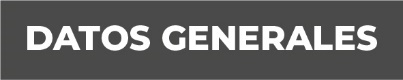 Nombre Nora Villalba MartínezGrado de Escolaridad LicenciaturaCédula Profesional (Licenciatura) Teléfono de Oficina 923-2-37-49-82. Correo Electrónico nvillalba@fiscaliaveracruz.gobFormación Académica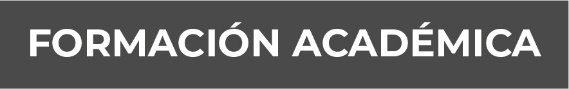  1990-1994Universidad Veracruzana Estudios de Licenciatura en Derecho.1997Diplomado en materia Constitucional y Amparo, Universidad Veracruzana Trayectoria Profesional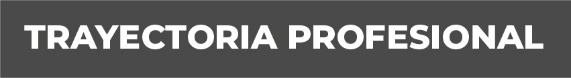 1998-1999Agente del Ministerio Público Investigador Móvil, Orizaba, Veracruz1999Agente del Ministerio Público Municipal, Cuitláhuac, Veracruz1999-2001 Agente del Ministerio Público Conciliador e Investigador adsc. a la Agcia. Investigadora Sector Sur, Córdoba, Veracruz 2001-2015Agente del Ministerio Público Conciliador e Investigador adsc. a diversas Agcis. Del Ministerio Público.2013-2015Agente del Ministerio Público Investigador Espzda. delitos Sexuales y contra la Familia, Minatitlán, Veracruz2015-2016Fiscal Quinta Espzda. en investigación de delitos de violencia contra la Familia, Mujeres, Niñas, Niños y Trata de personas adsc. a la Unidad Integral de Procuración de Justicia número 1 del Distrito XIV, Córdoba, Veracruz2016-2017Fiscal Segunda Espzda. en investigación de delitos de violencia contra la Familia, Mujeres, Niñas, Niños y Trata de personas adsc. a la Unidad Integral de Procuración de Justicia, del Distrito XXI, Coatzacoalcos, Veracruz2017-2018Fiscal Segunda Espzda. en investigación de delitos de violencia contra la Familia, Mujeres, Niñas, Niños y Trata de personas adsc. a la Unidad Integral de Procuración de Justicia, del Distrito VII,  Poza Rica,Veracruz2018-a la fechaFiscal Primera Espzda. en investigación de delitos de violencia contra la Familia, Mujeres, Niñas, Niños y Trata de personas adsc. a la Sub Unidad Integral de Procuración de Justicia, del Distrito XXI, Las Choapas, Veracruz  Conocimiento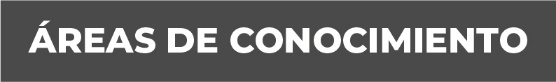 Derecho ConstitucionalDerecho CivilDerecho Penal